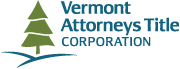 “The Industry Leader in Attorney Education” CERTIFICATE OF ATTENDANCEName: ___________________________Program:  	VATC Lunch & Learn Series 				Enhanced Life Estate Statute Date: 		December 8, 2020Place: 		Webinar : 		0.5 Hours